§7-422.  Distribution to residuary and remainder beneficiaries1.  Distribution based on fractional interest.  Each beneficiary described in section 7‑421, subsection 4 is entitled to receive a portion of the net income equal to the beneficiary's fractional interest in undistributed principal assets, using values as of the distribution date.  If a fiduciary makes more than one distribution of assets to beneficiaries to whom this section applies, each beneficiary, including one who does not receive part of the distribution, is entitled, as of each distribution date, to the net income the fiduciary has received after the date of death or terminating event or earlier distribution date but has not distributed as of the current distribution date.[PL 2017, c. 402, Pt. A, §2 (NEW); PL 2019, c. 417, Pt. B, §14 (AFF).]2.  Determination of share.  In determining a beneficiary's share of net income, the provisions of this subsection apply:A.  The beneficiary is entitled to receive a portion of the net income equal to the beneficiary's fractional interest in the undistributed principal assets immediately before the distribution date, including assets that later may be sold to meet principal obligations;  [PL 2017, c. 402, Pt. A, §2 (NEW); PL 2019, c. 417, Pt. B, §14 (AFF).]B.  The beneficiary's fractional interest in the undistributed principal assets must be calculated without regard to property specifically given to a beneficiary and property required to pay pecuniary amounts not in trust;  [PL 2017, c. 402, Pt. A, §2 (NEW); PL 2019, c. 417, Pt. B, §14 (AFF).]C.  The beneficiary's fractional interest in the undistributed principal assets must be calculated on the basis of the aggregate value of those assets as of the distribution date without reducing the value by any unpaid principal obligation; and  [PL 2017, c. 402, Pt. A, §2 (NEW); PL 2019, c. 417, Pt. B, §14 (AFF).]D.  The distribution date for purposes of this section may be the date as of which the fiduciary calculates the value of the assets if that date is reasonably near the date on which assets are actually distributed.  [PL 2017, c. 402, Pt. A, §2 (NEW); PL 2019, c. 417, Pt. B, §14 (AFF).][PL 2017, c. 402, Pt. A, §2 (NEW); PL 2019, c. 417, Pt. B, §14 (AFF).]3.  Records required if not all distributed.  If a fiduciary does not distribute all of the collected but undistributed net income to each person as of a distribution date, the fiduciary shall maintain appropriate records showing the interest of each beneficiary in that net income.[PL 2017, c. 402, Pt. A, §2 (NEW); PL 2019, c. 417, Pt. B, §14 (AFF).]4.  Application of provisions.  A fiduciary may apply the provisions of this section, to the extent that the fiduciary considers it appropriate, to net gain or loss realized after the date of death or terminating event or earlier distribution date from the disposition of a principal asset if this section applies to the income from the asset.[PL 2017, c. 402, Pt. A, §2 (NEW); PL 2019, c. 417, Pt. B, §14 (AFF).]SECTION HISTORYPL 2017, c. 402, Pt. A, §2 (NEW). PL 2017, c. 402, Pt. F, §1 (AFF). PL 2019, c. 417, Pt. B, §14 (AFF). The State of Maine claims a copyright in its codified statutes. If you intend to republish this material, we require that you include the following disclaimer in your publication:All copyrights and other rights to statutory text are reserved by the State of Maine. The text included in this publication reflects changes made through the First Regular and First Special Session of the 131st Maine Legislature and is current through November 1. 2023
                    . The text is subject to change without notice. It is a version that has not been officially certified by the Secretary of State. Refer to the Maine Revised Statutes Annotated and supplements for certified text.
                The Office of the Revisor of Statutes also requests that you send us one copy of any statutory publication you may produce. Our goal is not to restrict publishing activity, but to keep track of who is publishing what, to identify any needless duplication and to preserve the State's copyright rights.PLEASE NOTE: The Revisor's Office cannot perform research for or provide legal advice or interpretation of Maine law to the public. If you need legal assistance, please contact a qualified attorney.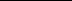 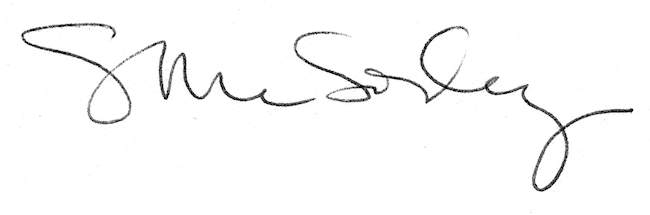 